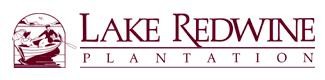 Lake Redwine Plantation Board of DirectorsMeeting MinutesDate/Time: Tuesday, March 28, 2023 /7:00 PMMeeting Location: ClubhousePurpose/Objectives of the Meeting: The objectives of the meeting are:To receive Treasurer’s and Community Manager’s ReportsTo discuss and decide on current agenda itemsPreparation for Meeting: Read/Bring:Board PacketCalendar/Rankings of Proposed Business ItemsAll additional documents and correspondence received as applicable to the Board meeting objectivesCall to Order: David Boivin – PresidentVisitor Registration and Roll Call:   Steve Sharp– SecretaryAttendees: Present		Absent	David Boivin – President			     x		______	Bill Cassels – Vice President			     x		______	Myra Kibler – Treasurer				    x		______	Steve Sharp– Secretary				     x		______	Ben Callaway– Director At Large		     x		______	Jamie Shear – Community Manager		     x		______Welcome/Opening Comments /Announcements: David Boivin, PresidentReading of the Minutes: No Meeting Minutes – Open Discussion Meeting in Feb 2023Reports and as Applicable, Action Requested:Treasurer’s Report: Myra KiblerCommunity Manager Report/Information: Jamie ShearCommittee ReportsUnfinished Business: Covenant and Bylaws Amendment Process – David Boivin – Covenants and Bylaws Committee worked several hours to omit useless, dated language from documents.  The committee agreed on several areas to strengthen leasing restrictions.  The proposed amendments are with the attorney.  There will be a vote this summer.Capital Projects List – Playground, New Shades and Seating at the courts and playground area, Clubhouse Repairs and Maintenance, South Shore Boat Ramp, and Marina ExtensionNew Business: List of Items/Presenters/Time and Action RequiredMarina Expansion Project w/Martin Docks- Bill Cassels- New Docks are in manufacturing process.  ETA is mid-summer 2023.Lake Committee- Dam drainage, dredging for 2023, spillway maintenance, long term silt removal process- Dave Boivin/Chad Bilotti – No plans to dredge any areas in 2023.  Playground Updates/Kayak Racks -New Playground installation ETA mid -summer to mid fall depending on manufacturer.  New kayak racks were ordered and will be installed at the south shore park/boat ramp area this spring.Fence Repairs – Ben Callaway received fair quote to repair existing LRP fencing perimeters.  This will take place in spring/summer 2023.  Clubhouse Improvements – Pressure washing of all buildings, roofs, pergolas, concrete surfaces, and gutters will take place in early April 2023.Parkway Clean Up Project – The Landscape Committee will move forward with the parkway clean up in April.  All residents along the parkway are invited to pile limbs and backyard lawn debris at the tree line for mulching.Other Matters Not on Current Agenda: Invitation to Residents to Speak: David Boivin – Residents asked about replacing front entrance signs and expressed concern about removing the word Plantation from the front. The board will look into any legal ramifications regarding front entrance.Board Meeting Adjournment: Motion: Next Scheduled Regular Meeting of the Board of Directors: May 2023, TBARegular Board meetings begin at 7:00 P.M. on the fourth Tuesday of each month and the meeting location is held at the clubhouse unless a change notice is announced through the community web site and bulletin boards.Agenda prepared by Jamie Shear, LRP Community Manager